Астраханская областьВсероссийский конкурс эковолонтерских и экопросветительских проектов «Волонтеры могут все»Номинация «Цветущая планета»Коллективное участиеГосударственное автономное учреждение дополнительного образования Астраханской области «Эколого-биологический центр»Проект озеленения учебно-опытного участка ГАУ АО ДО «Эколого-биологический центр» «Зеленый мир на пустыре»Руководители проекта: Орлов Александр Игоревич, педагог дополнительного образования; Власенкова Ольга Александровна, педагог дополнительного образования г. АстраханьПаспорт проектаПроект озеленения учебно-опытного участка ГАУ АО ДО «Эколого-биологический центр» «Зеленый мир на пустыре»Государственное автономное учреждение дополнительного образования Астраханской области «Эколого-биологический центр»г. Астрахань, ул. Садовских, 3, тел. 8 (8512) 38-47-27, сайт www.ebc30.ru Руководители проекта: Орлов А.И. – педагог дополнительного образования ГАУ АО ДО «Эколого-биологический центр»; Власенкова О.А. - педагог дополнительного образования ГАУ АО ДО «Эколого-биологический центр»Участники проекта: Смирнов Аркадий Анатольевич, творческое объединение «Позитив»;Власенков Дмитрий Михайлович, творческое объединение «Декоративные фантазии»Цель проекта:      Создание зеленой и благоустроенной территории учебно - опытного участка эколого-биологического центра «Зеленый мир на пустыре»; Задачи: -  создать проект озеленения учебно-опытного участка;- спроектировать на пустующем участке зону цветника и аллею, чтобы участок превратился в зону отдыха. Целевая аудитория проекта:Базовой целевой аудиторией проекта являются обучающиеся творческих объединений центра.Сроки и период реализации проекта:Проект рассчитан на 2019 - 2020 учебный год.  Актуальность. Экологические знания в настоящее время приобретают особую актуальность, которая связана с происходящими под влиянием человеческой деятельности негативными изменениями окружающей среды.  Существование человеческой цивилизации и дальнейшее ее развитие возможно только при условии формирования качественно новых взаимоотношений в системе "Человек – природа". Эти отношения могут быть сформированы только путем воспитания в семье, экологического образования в образовательных учреждениях. Создание проекта озеленения центра стал элементом экологического воспитания учащихся. Благоустройство территории играет важную роль в жизни человека – красиво устроенные клумбы, малые формы, элементы ландшафта оказывают влияние на настроение человека, его здоровье, создают благоприятный микроклимат.Значимость. Зеленая зона внутри центра — место отдыха    родителей и   детей не только нашего Центра, но и близлежащих районов. Овощной участок, имеющее большие размеры в виду строительства автомобильной дороги, идущей рядом с ограждением Центра, потерял свое значение - давать урожай овощей.  Строители подняли уровень дороги и этим нарушили экологическое равновесие нашего участка. Овощи больше не давали хороший урожай, т.к. почва стала менее плодородна. Участок забросили, и он превратился в пустырь.   Проект «Зеленый» мир на пустыре» решит проблему озеленения территории. Данный проект будут выполнять юные натуралисты, педагоги Центра и ветераны юннатского движения.   Описание проекта.   Основные этапы реализации проекта:Подготовительный этап (исследовательский)-  получение задания от руководителя создание проекта по озеленению;-  изучение литературы по проектированию ландшафтного дизайна;-  посещение парка «Аркадия» для знакомства с цветниками и аллеями;-  консультация с дизайнерами ландшафтного дизайна «ООО Зеленый мир».На реализацию подготовительного этапа отводится срок один месяц -   март   Основной этап (поисковый)-  ознакомление с наиболее распространенными видами однолетних и многолетних растений, пригодных для создания клумб;-  знакомство с проектами по озеленению, с принципами составления проекта;работа с Интернет ресурсами;-  в ходе этого этапа с помощью эскизов и с учетом, сделанных на первом этапе выводов, ищем   художественное, конструкторское, и цветовое решение выполнения проекта. В процессе эскизного поиска, как правило, используются карандаш, шариковая ручка или маркер и лист бумаги. Важно найти идею и зафиксировать ее.Заключительный этап (проектирование)-  создание творческой работы - рисунок благоустройства территории учебно-опытного участка эколого-биологического центра;-  описание проекта благоустройства и озеленения Центра;-  защита проекта на конференции «Молодые исследователи природы» для учащихся Центра.На реализацию основного этапа и заключительного этапа отводятся срок с 1 апреля по 26 апреля 2020 учебного года. 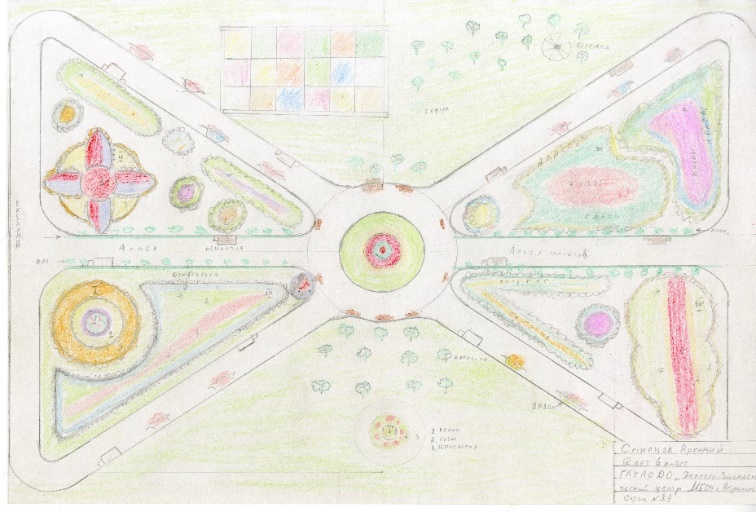 Ожидаемые результаты проекта:-  формирование у участников проекта навыков практической работы; -  создание благоприятных условий для сохранения и укрепления здоровья; Приобщение к здоровому образу жизни как важной составляющей экологической культуры;-  создание условий для возможной организации процесса совместного времяпровождения, способствующего духовному сближению детей и взрослых, рождению общих интересов и увлечений;-  участие данного проекта в исследовательской конференции учащихся Центра «Молодые исследователи природы»;-  повышение социальной активности обучающихся и родителей;-  формирование экологического сознания и ответственности;-  улучшение экологического состояния и эстетического вида пришкольной территории;-   формирование личностных качеств: целеустремленности, трудолюбия, толерантности.Полученные результаты:-  в реализации проекта озеленения принимало участие более 100 учащихся творческих объединений центра;-  созданы благоприятные условия для приобщения к здоровому образу жизни, совместного времяпровождения;   -  по проекту создана Аллея юннатов – новая достопримечательность центра.   Привлеченные партнеры проекта:МБОУ г. Астрахани «СОШ № 39», МБОУ г. Астрахани «СОШ № 66».Мультипликативность проекта:Участники проекта не собираются останавливаться на достигнутом, озеленение территорий требует большего внимания не только на территории ГАУ АО ДО «Эколого-биологический центр». Педагоги и обучающиеся центра планируют взаимодействие с образовательными учреждениями Астраханской области для создания зеленых территорий. Выводы: благоустроенная территория центра может являться площадкой для реализации программы экологического воспитания и образования детей и взрослых, которые будут включены в практическую деятельность по благоустройству и примут участие в массовых природоохранных мероприятиях. Наш проект поможет детям проявить себя, обрести уверенность в собственных силах, принимать активное участие в жизни центра. Приложение 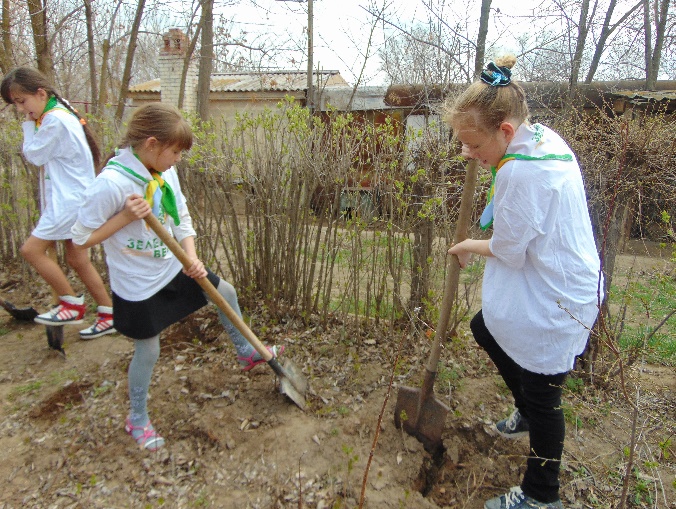 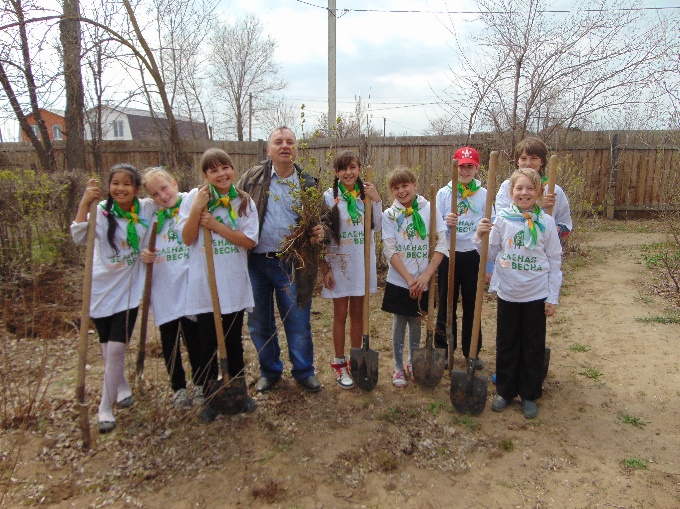 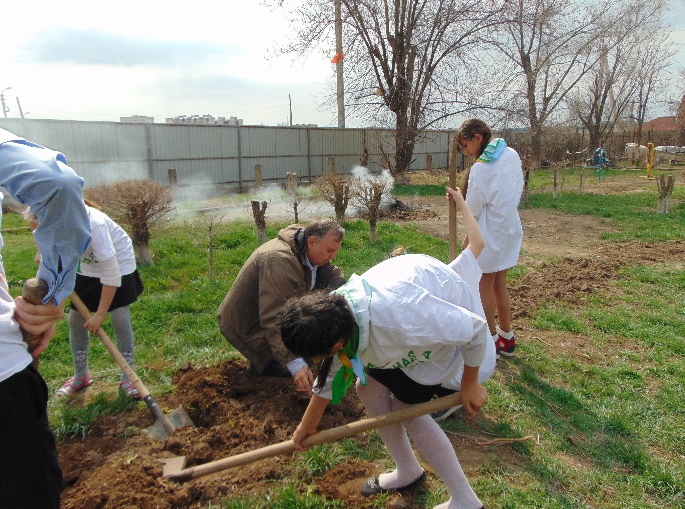 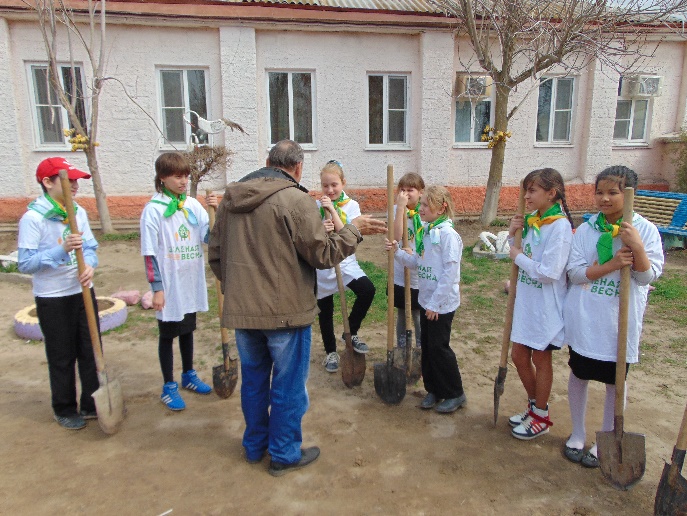 